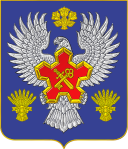 ВОЛГОГРАДСКАЯ ОБЛАСТЬ П О С Т А Н О В Л Е Н И ЕАДМИНИСТРАЦИИ ГОРОДИЩЕНСКОГО МУНИЦИПАЛЬНОГО РАЙОНАот 10 февраля 2020 г. № 103-пО внесении изменений в постановление администрации Городищенского муниципального района от 14 декабря 2017 г. № 1330-п «Об уточнении перечня избирательных участков, участков референдума и их границ,  образованных на территории Городищенского муниципального района, для подготовки и проведения выборов в федеральные органы государственной власти, органы государственной власти Волгоградской области, органы местного самоуправления Городищенского муниципального района»В соответствии с Федеральным законом от 12 июня 2002 г. № 67-ФЗ «Об основных гарантиях избирательных прав и права на участие в референдуме граждан Российской Федерации», п о с т а н о в л я ю:1. Утвердить Перечень избирательных участков, участков референдума и их границ, образованных на территории Городищенского муниципального района, для подготовки и проведению выборов перечня избирательных участков, участков референдума и их границ, образованных на территории Городищенского муниципального района, для подготовки и проведения выборов в федеральные органы государственной власти, органы государственной власти Волгоградской области, органы местного самоуправления Городищенского муниципального района, изложив его в новой редакции (Приложение № 1). 	2. Опубликовать настоящее постановление в общественно-политической газете «Междуречье» и на официальном сайте Городищенского муниципального района.	3. Контроль над исполнением настоящего постановления оставляю за собой.Врип главы Городищенскогомуниципального района	                                                            А.В. Кагитин Приложение № 1Переченьизбирательных участков, участков референдума и их границ, образованных на территории Городищенского муниципального района, для подготовки и проведению выборов перечня избирательных участков, участков референдума и их границ, образованных на территории Городищенского муниципального района, для подготовки и проведения выборов в федеральные органы государственной власти, органы государственной власти Волгоградской области, органы местного самоуправления Городищенского муниципального районаНаименованиеизбирательногоучастка и его адрес№ избира-тельного участка№ избира-тельного участкаГраницы избирательного участка (наименование населенного пункта, улицы, переулка,  № квартала и т.д.)МестоголосованияНомертелефона112345Городищенский №1площадь 40-летСталинградскойбитвы, 312011201Рабочий поселок Городище Площадь: 40-лет Сталинградской битвы,6 Проспект: им. Ленина №10, 12, 12А, 12Б, 13, 55Улицы: Виноградная, Вязов, Грушовая, Дружбы,
Зеленая, Луговая, Малиновая, Мечётинская, Набережная, Нефтяников №11, 11А, 13, 30, 31, 33, 35, 40; Полевая, Продольная, Родниковая, Роз, Сибирская, Сельская, Сторожевая, Сосновая, Уваровская, Фабричная, Хвойная, Царицынская, ЦветочнаяПереулки: Вязов, Зеленый, Луговой, Полевой, Родниковый, Роз, Продольный, Сосновый, Сторожевой, ХвойныйПомещениеМКУ «Центр культурного, спортивного, и  библиотечного  обслуживания населения Городищенского городского поселения» 3-31-46Городищенский №2площадь 40-летСталинградскойбитвы,12021202Рабочий поселок Городище Улицы: Автомобилистов № c 8-44 (четные), с11-85 (нечетные), Батова, имени К.М. Бакирова, Дзержинского, Нефтяников №1, 2, 2А, 3, 6А, 7, 7А, 9, 10; Победы, Совхозная, СтроителейСНТ «Дубок»Помещение МБУДОД «Городищенская районная детско-юношеская спортивная школа»»3-52-88Городищенский №3проспект им. Ленина, 812031203Рабочий поселок Городище Площадь: 40-лет Сталинградской битвы, №7,8Проспект: им. Ленина №1, 1А, 2, 3, 3А, 5, 5А, 6, 7, 7А, 7В, 8 Улицы: Промышленная №17, 17А, 17Б, 19, 21, 21А ПомещениеМБУУ "Городищенский историко-краеведческий музей им. Г.С. Шаповаловой" 3-55-18Городищенский №4улица Чуйкова, 6А12041204Рабочий поселок Городище Улицы: Промышленная №7, 7А, 8, 8А, 9, 10, 11, 11А, 11Б, 12, 12Б, 13, 13А, 14, 15, 15А, 15Б, Маршала Чуйкова (четные) 4/а, 4/б, 8, 10/а, 10/бПомещениеМБОУ "Городищенская средняя школа №1" 3-32-93Городищенский №5площадьПавших Борцов,212051205Рабочий поселок Городище Улицы: Павших Борцов, Советская, Спортивная, Московская, Маршала Чуйкова (нечетные);
Центральная №1-9, 9А, 10-21Переулки: СоветскийПомещениеГКУ Волгоградской области«Многофункциональный центр по предоставлению государственных и муниципальных услуг»3-55-63Городищенский №6улица Промышленная,612061206Рабочий поселок Городище Улицы: Автомобилистов №1-9А (нечетные), Гагарина, Промышленная №1, 3, ЗА, 4, 5, 5А, Смоленская, Центральная № 22-73, 75, 77, 79, 81, 83, 85Переулки: Красного Октября, ЦентральныйПомещение 
Дома Быта3-59-90Городищенский №7улица Центральная, 10112071207Рабочий поселок ГородищеУлицы: Восточная, Гидротехническая, М.Горького, Заречная, Камышовая, Лесомелиоративная, Нижняя, Орловская, Пионерская, Химическая, Центральная №  74, 76, 78, 80, 82, 84, 86, 87, 88, 88А, 89, 90, 91, 92, 94, 95, 96, 98, 98А, 100, 102, 103, 103А, 104, 104А, 106, 108, 110, 112, 114, 116, 118, 124, 128, 130Переулки: Восточный, М.Горького, ХимическийМикрорайон: Мечетинский СНТ «Автомобилист»ПомещениеИП Казарян3-44-10Городищенский №8улица Октябрьская, 312081208Рабочий поселок ГородищеУлицы: Б. Пастернака, имени М. Булгакова, Воинов-Интернационалистов, Западновская, Кольцевая,
Октябрьская, Рабоче-Крестьянская, Таловская,          им. В. ГроссманаПереулок: КазачийПомещение офисного здания3-54-78Городищенский №9улица Пархоменко, 35А12091209Рабочий поселок Городище Улицы: Верхняя, Волгоградская, Волгодонская, Волжская, Ворошилова, 8-го Гвардейского танкового корпуса, Мелиораторов, Мира, Пархоменко, Первомайская, Светлая, Тимирязева, Фрунзе, им. Адмирала Исакова, Ясный проезд Переулок: ВерхнийПомещениеМБОУ «Городищенская средняя школа № 2»3-11-56Городищенский №10 улица Краснознаменская, 5412101210Рабочий поселок ГородищеУлицы: Аляева, Андреева, Девятая, Кооперативная, Краснознаменская, Ленина, Пролетарская, Степная, Щорса Переулки: Кооперативный, Краснознаменский, Проезжий, Пролетарский, Революционный, Степной, Тупиковый.СНТ «Луч», СНТ «Нефтяник», СНТ «Волго-Дон»Помещениебазы ООО «Энергострой»3-16-47Разгуляевский №1улица Баррикадная, 2б12111211Рабочий поселок ГородищеУлицы: Баррикадная №1-52, Горная, Донская, 8-гo Марта, Нагорная, Пушкина, Шевченко, 62-й Армии, Красная, Комсомольская, Привокзальная, Садовая, Юбилейная, ВокзалПереулки: Восток, Горный, Красный, СвободныйСНТ им. 62 Армии (ул. Пляжная), СНТ «Садовод», СНТ «Силикатчик» (ул. Сиреневая); СНТ «Строитель» (ул. Придорожная)Помещение Дома культуры «Разгуляевка»3-81-99Разгуляевский №2улицаПрямая, 812121212Рабочий поселок ГородищеУлицы: Баррикадная № 52-110, Дачная, Демократическая, Димитрова, Кирова, Коммунистическая, Прямая, Рабочая Переулок: Димитрова, ПрямойСНТ «Родничок», СНТ «Усадьба»Помещение инкубатора3-81-71Разгуляевский №3улица Новоселовская, 512131213Рабочий поселок ГородищеУлицы: Бородинская, Карла Маркса, Коммунальная, Новоселовская, Свободная, Пассара, 2-я Пассара, 23 Стрелковой Дивизии, Чапаева СНТ «Восход», СНТ им. 62 Армии (улицы: Дачная, Дорожная)Помещение МБОУ «Городищенская средняя общеобразовательная школа №3 с углубленным изучением отдельных предметов»3-46-50ОрловскийулицаСоветская, 1б12141214Село Орловкаж/д станция «Орловка»СНТ «Нива»Помещение МБОУ «Орловская СШ им. Г.А. Рубанова»4-82-44Ерзовский №1улица Молодежная,14 квартал12151215Рабочий поселок ЕрзовкаУлицы: Весенняя, Вологодская, Дружбы, Западная, Зелёная, Изумрудная, Историческая, им. майора Д. Кузнецова; общежитие ПМК 40, 12 квартал, 13 квартал, 17 квартал, 18 квартал; Комсомольская (полностью), Молодежная; Рябиновая, Свободы; Сиреневая, Солнечная, Степная, Широкая; ПесчанаяПереулки: Медовый, Пионерный, ОзерныйПомещениеМБУДО "Ерзовская школа искусств" 4-76-27Ерзовский №2улица Школьная, 212161216Рабочий поселок Ерзовка Улицы: Берёзовая, Вишневая, Ворошилова, Гагарина, Гончарова, Горная, Думенко, Ленина (полностью), Лесная, Набережная, Победы, Пионерная, Пролетарская, Родниковая, Садовая, Серебряная, Советская, 20 квартал, Чапаева, Южная, Вагон/общежитие.Переулок: Северный; с. ВиновкаПомещениеМБОУ «Ерзовская СШ имени Героя Советского Союза Гончарова П. А.»4-75-52Ерзовский №3ул. Мелиоративная, 212171217Рабочий поселок Ерзовка Улицы: Жемчужная, Заречная; 9 квартал, 10 квартал; 11 квартал; 21 квартал; Мелиоративная, Мира, Октябрьская, Первомайская, Строителей, Фруктовая, Царицынская, Цветочная, Чекунова, ЮбилейнаяПереулки: Луговой, Никольский, ПолевойСНТ «Авиатор», СНТ «Акатовка», НСТ «Волго-Дон», СНТ «Вымпел», СНТ «Буровик», СНТ «Газовик», СНТ «Медик», СНТ «Машстрой», СНТ «Мелиоратор», СНТ «Мичуринец-1», СНТ «Мичуринец-2», СНТ «Мичуринец-7», СНТ «Монтажник», СНТ «Наука», СНТ «Нефтяник», СНТ «Овражье», СНТ «Приморье», СНТ «Птицевод», СНТ «Проектировщик», СНТ «Проектировщик-2», СНТ «Росоргтехстром», СНТ «Русь»; СНТ «Серебряные родники», СНТ «Фрегат», СНТ «Факел», СНТ «Титан», СНТ «Строитель», СНТ «ЦУМ»Помещение
администрации Ерзовского городского поселения 4-76-20Каменскийулица Ленина, 612181218Поселок КаменныйПомещениеМБОУ "Каменская СШ"4-63-40Новорогачинский №1улица Ленина, 5012191219Рабочий поселок Новый Рогачик Улицы: Бассаргинская, Буденного, Ворошилова,
Гагарина, Житомирская, Заводская, Звездная,
Кирова, Космонавтов, Ленина, Мира, Новосельская, Пристанционная, Садовая, Сердюкова, Советская, Совхозная д.2, 3, 4, 5, 6 (двухэтажные), Степная д.1-42«а», Терешковой, Южная, участок 2 Переулки: Ворошилова, Садовый, Сердюкова,
ЛенинаПомещение МКУ «Новорогачинский центр культуры, спорта и библиотечного обслуживания населения» 4-47-03Новорогачинский №2 улица Озерная, 212201220Рабочий поселок Новый Рогачик Улицы: Озерная №22, 46, 47, 48, 49, 60, 61, Центральная №1, 2, 5, 6, 11-16, 21, 58, 59, 62, 63СНТ «Здоровье», СНТ «Заря»Помещение МБОУ «Новорогачинская средняя школа» (левое крыло)4-46-35Новорогачинский№3 улица Озерная, 212211221Рабочий поселок Новый Рогачик Улицы: Бригада №2; Гвардейская, Демократическая, Молодежная, Новая, Озерная №1-8, 10, 50-58;
Полевая, Приозерная, Поселок Фруктовый, Речная, Славянская, Совхозная №8-37, 37 а, 39, 39а, 41, 45, 47, 47 а, 48, 49, 61, Степная № 46-102, 106, Сталинградская, Тепличная, Фабричная, ЮбилейнаяПереулки: Демократический, НовыйПомещение МБОУ «Новорогачинская средняя школа»(правое крыло)4-46-46Карповскийул. 51 Гвардейской дивизии,2А12221222Село КарповкаХутор ДмитриевкаПомещение МКУ «Карповский центр культуры, спорта и библиотечного обслуживания населения»4-72-24Степновский улица Центральная, 312231223Поселок СтепнойХутор Бородино Помещение МКУ «Центр культурного, спортивного и библиотечного обслуживания населения Россошенского сельского поселения»  4-52-62Россошинский улица Рабочая, 2612241224Село Россошка, Поселок Западновка ПомещениеРоссошинской начальной общеобразовательной школы Городищенского района Волгоградской области 4-56-30Новонадеждинскийулица Центральная, 112251225Поселок Новая НадеждаПомещение МБОУ «Новонадеждинская средняя общеобразовательная школа Городищенского района Волгоградской области»4-54-45Радужныйулица 2-я Продольная,132б12261226Поселок РадужныйСНТ «Спутник» Помещение правления ТСЖ56-01-34Краснопахаревский улица Центральная, 1912271227Хутор Красный Пахарь Помещение Краснопахаревской основной общеобразовательной школы 4-57-40Студено-Яблоновский улица Пионерская, 8 12281228Село Студено-Яблоновка СНТ «Моторостроитель», СНТ «Яблочное»ФАП ГУЗ
 «Городищенская ЦРБ» с. Студено-ЯблоновкасотовыйЦарицынский улица Центральная, 1312291229Поселок Царицын СНТ «Диана», СНТ «Раздолье», СНТ «Родник», СНТ «Связист», СНТ «Микояновское», СНТ «Соловьиная Роща», СНТ «Царицынское», СНТ «Изумруд», СНТ «Восток»Помещение МКУ «Центр культурного и спортивно-оздоровительного обслуживания населения Царицынского сельского поселения»  8 (8442) 53-17-97 Новожизненский улица Молодежная, 5112301230Поселок Областной сельскохозяйственной опытной станцииж/д станция «Древний Вал» СНТ «Долина», СНТ «Долина-2», СНТ «Флора»Помещение МКУ «Центр культурного,  спортивного и  библиотечного  обслуживания населения Новожизненского сельского поселения»4-33-18Кузьмичевский улица Нефтяников, 112311231Поселок Кузьмичи СНТ «Урожай»Помещение МКУ «Центр культурного, спортивного и библиотечного  обслуживания населения Кузьмичевского сельского поселения»4-61-78Грачевский улица Ленина, 3612321232Хутор Грачи Помещение МКУ «Грачевский Центр культуры, спорта и библиотечного обслуживания»4-27-62Самофаловский
улица Советская, 22а12331233Поселок Самофаловка ж/д разъезд "Конный"Помещение МКУ «Центр культурного, спортивного, и библиотечного  обслуживания населения Самофаловского сельского поселения»4-24-37Котлубанский улица Шлихтера, 1712341234Поселок Котлубань Войсковая часть №92921Помещение МКУ «Котлубанский центр культуры, спорта и библиотечного обслуживания населения»4-21-78Варламовский улица Центральная, 1512351235Хутор Варламов Помещение МБОУ«Варламовская средняя общеобразовательная школа Городищенского района Волгоградской области»4-22-16Первомайский улица Специалистов, 4112361236Поселок Сады Придонья Помещение Культурно-спортивного комплекса«Сады Придонья»8-(909)-379-96-69Паньшинский переулокСоветский, 212371237Хутор Паньшино, Хутор СакаркаХутор ДонскойСНТ «Экспресс»Помещение МКУ «Центр культуры Паньшинского сельского поселения»4-86-84Вертячинский улица Школьная, 812381238Хутор ВертячийСНТ «Ветеран-1», СНТ «Ветеран-2»Помещение МБОУ «Вертячинская средняя школа»4-13-30Песковатский улица Спортивная, 1412391239Хутор ПесковаткаСНТ «Донские просторы»Помещение МКУ «Центр культурного, спортивного и библиотечного  обслуживания населения» Песковатского сельского поселения4-12-47Всего избирательных участков3939393939